-    -    -    -    -    -    -    -    -    -    -    -    -    -    -    -    -    -    -    -    -    -    -    -    -    -    -    -    -    -    -I - Matières naturelles et matières synthétiques :                  1 - Matière naturelle :La matière naturelle est toute substance trouvée dans la nature.Exemple :- Dioxygène.- Eau.- Chlorophylle.2 - Matière synthétique :La matière synthétique est une substance fabriqué en laboratoire sur la base de réactions chimiques, qui sont de deux types :- Matière synthétique ayant un Similaire naturel.Exemple : Le dioxyde de carbone  -  Le dioxygène  -  Les arômes  .  .  .- Matière synthétique que l'on n’a pas trouvé d’exemple dans la nature.Exemple : Quelque médicament  -  La peinture  - Le plastique  -  L’aspartame  .  .  .II - Préparation d’une matière industriel :Expérience :Pour la préparation de dioxygène en laboratoire, par exemple, nous adoptons le dispositif expérimentale suivante :Observation :Après avoir ajouté une quantité de solution permanganate de potassium de couleur violette à l’eau oxygénée  H2O2, nous observons :- La solution de permanganate de potassium perd sa couleur violette.- Dégagement d’un gaz incolore, dans le quel s’enflamme une allumette incandescente. Conclusion :- La réaction de l’eau oxygénée avec une solution de permanganate de potassium acidifiée entraîne la formation du dioxygène O2 .- Nous pouvons fabriquer du gaz O2, qui a les mêmes propriétés que l'oxygène naturel, par réaction chimique.Résumé :III - Le pétrole et ses dérivés :Le Pétrole Un mélange naturel est un liquide visqueuxسائل لزح , extrait de champs situés dans le sous-sol, à la fois sur terre et en mer,Le pétrole  composé de plusieurs hydrocarbures (composés principalement de carbone C et d'hydrogène H).1 - Son origine :Le pétrole est un liquide visqueux d’origine naturelle, extrait de champs situés dans le sous-sol, à la fois sur terre et en mer.Le pétrole est constitué de plusieurs composés organiques et d’hydrocarbures ( composés moléculaires formées seulement d’atomes de carbone et d’hydrogène )2 - Ses dérivés :Les composants pétroliers sont séparés par distillation fractionnée dans la tour de distillation (raffinerie de pétrole ).Le pétrole  est chauffée pour être convertie en différents gaz et liquides, séparés par le degré de condensation dans la couche appropriée de la tour de raffinerie.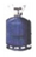 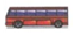 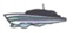 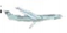 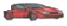 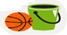 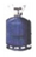 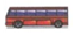 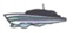 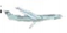 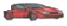 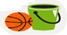 Parmi les dérivés du pétrole, nous mentionnons :* Les gaz : propane et butane: utilisés comme combustible dans les maisons.* Les liquides : 	- Essence : Utilisé dans les moteurs automobiles.	- Gazole : utilisé comme carburant pour un type de moteurs d’automobiles.	- Kérosène : Utilisé comme carburant pour les moteurs d’avions.	- Huiles : utilisées comme carburant pour les navires.	- Graisse: utilisée dans l'industrie.	- Goudron (bitume): utilisé pour le pavage des routes.	- Huile: Un mélange d'hydrocarbures liquides, utilisé comme carburants et 	comme solvants solvants pour certains produits chimiques.-    -    -    -    -    -    -    -    -    -    -    -    -    -    -    -    -    -    -    -    -    -    -    -    -    -    -    -    -    -    -Lexique	Matière naturelle 	: 	مادة طبيعية	Matière synthétique 	:	مادة صناعية	Matière organique 	:	مادة عضوية	Pétrole 	: 	بترول	Distillation fractionnée 	:	تقطير مجزأ	Visqueux 	: 	سائل لزح	Raffinerie de pétrole 	:	تكرير البترول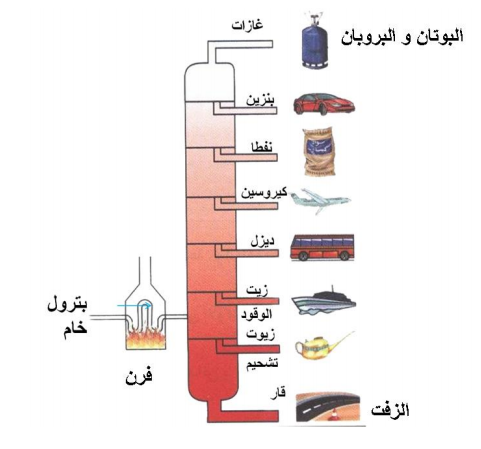 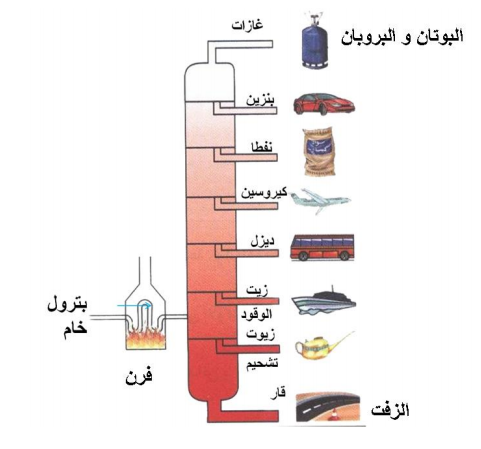 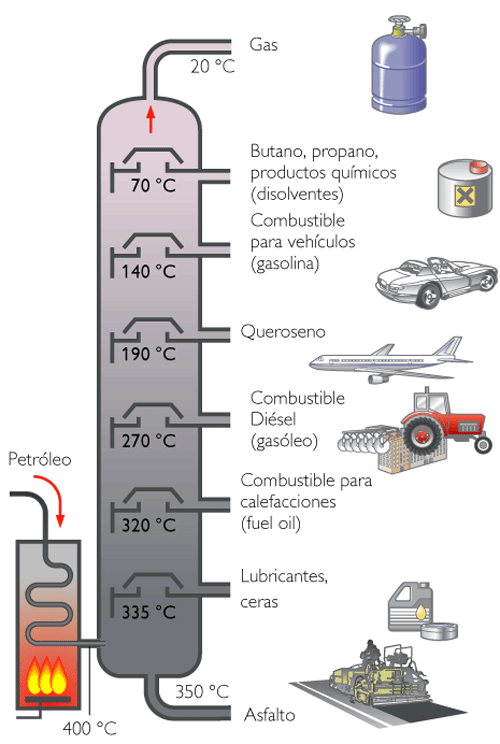 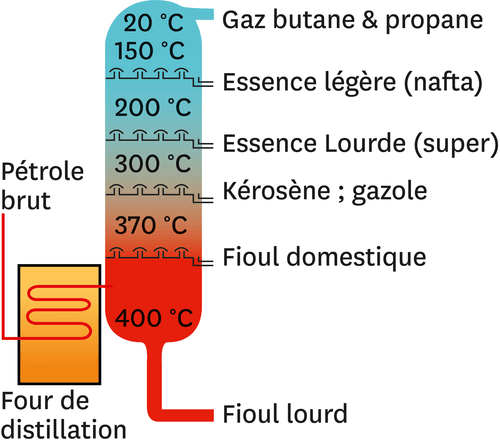 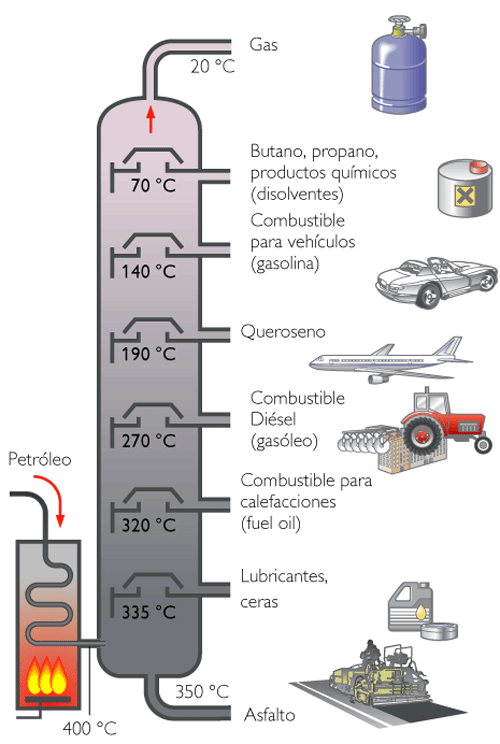 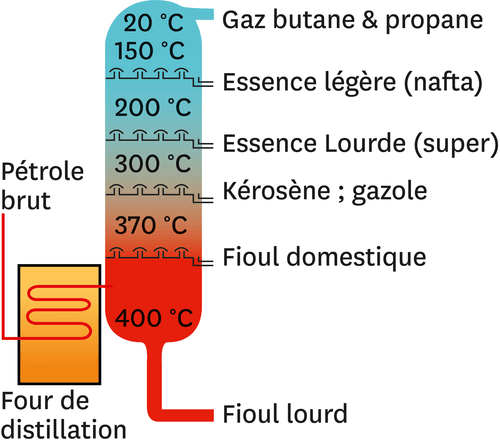 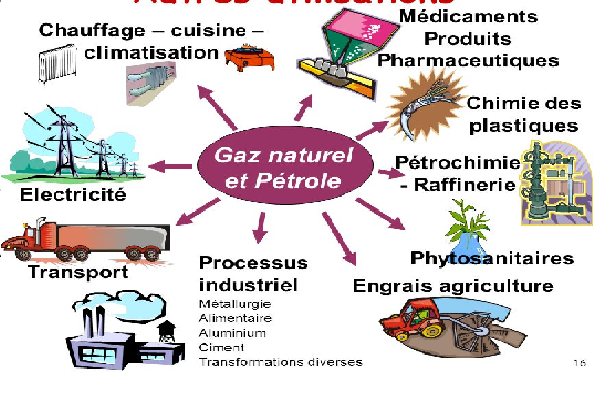 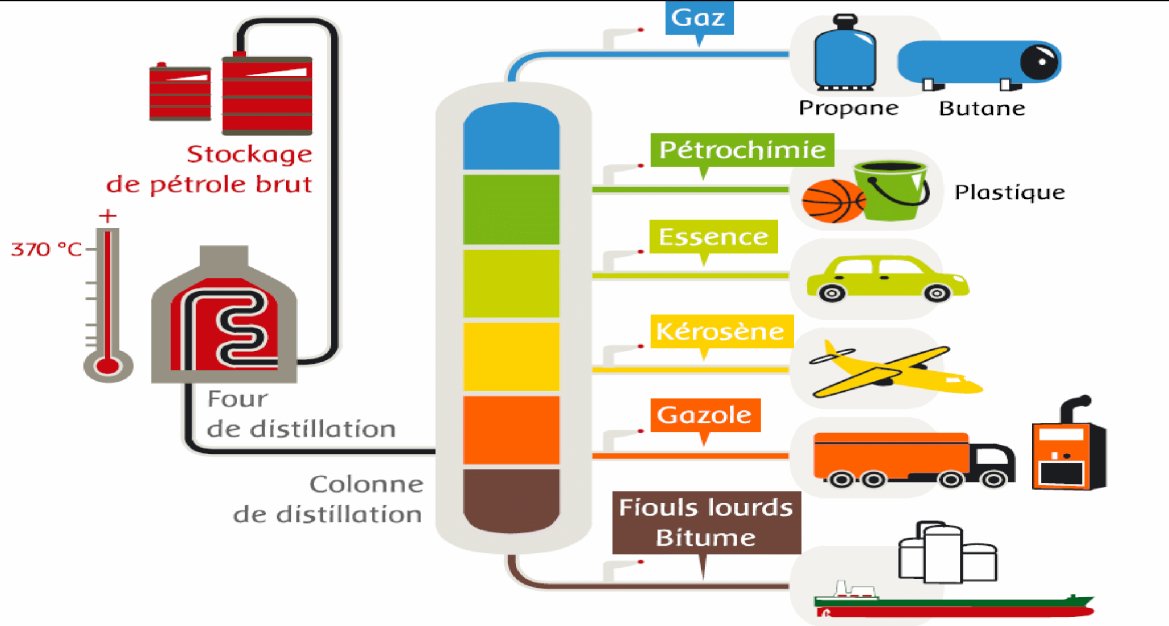 